En el contexto de la misión y visión institucional de la Fundación Sociedad de Escuelas Católicas Santo Tomás de Aquino, que es “formar a niños y jóvenes… entregando una educación de excelencia basada en la pedagogía de Jesús, que les permita ser un aporte significativo a la sociedad” presentamos las bases para las Olimpiadas de la Cultura Religiosa 2014.Fecha para el desarrollo de la Olimpiada: 22 de agosto de 2014.Horario de la Olimpiada: 08.30 – 13:30 hrs.Se establece como sede de esta Olimpiada de la Cultura Religiosa, el Liceo Miguel Rafael Prado, ubicado en Gamero N° 1651, comuna de Independencia.Cada colegio deberá presentar 2 participantes por nivel.	Objetivos:Promover en los niños y jóvenes el interés por el estudio de la vida y obra de Jesús, María y la Iglesia.Fortalecer y desarrollar en los niños y jóvenes habilidades y estrategias para descubrir los caminos de acercamiento y encuentro con Jesús.Revisar los conocimientos que los niños y jóvenes han adquirido en las clases de religión.BASES:Los alumnos se dividirán por los siguientes niveles:En cada uno de los espacios físicos, se trabajarán las temáticas, teniendo en cuenta las categorías. Quedando de la siguiente forma:ESTRATEGIAS PARA LA OLIMPIADAEn cada una de las salas se desarrollará la temática de acuerdo a las categorías, por tanto, todos deberán pasar por ellas y responder a las pruebas propuestas:PUNTUACIÓNCada categoría obtendrá puntaje en los distintos juegos y pruebas (3 lugares físicos diferentes para cada nivel, más la capilla que es común)El primer lugar por nivel obtendrá 300 puntosEl segundo lugar por nivel obtendrá 200 puntosEl tercer lugar por nivel obtendrá 100 puntosAl finalizar el juego se sumarán los puntajes obtenidos por cada nivel, y quien tenga el puntaje mayor será el ganador del primer lugar, luego el segundo y tercer lugar.TABLAS DE PUNTUACIÓNLICEO MIGUEL RAFAEL PRADOLICEO JOSÉ DOMINGO CAÑASCEMLAPLICEO SAN FRANCISCOLICEO SARA BLINDERPREMIOS Y TROFEOS   (HA DEFINIR)INSCRIPCIONESLas inscripciones de los alumnos serán recepcionadas desde _______________ hasta el ____________ de 2014 vía mail, completando la ficha de inscripción e enviándola a la dirección electrónica _____________________________________.VARIOSCada establecimiento deberá asignar un profesor(a) que será el responsable de sus competidores y que los representará en las Olimpiadas.Cada establecimiento será responsable del transporte de sus concursantes.DEPARTAMENTO DE RELIGIÓN Y PASTORALLICEO MIGUEL RAFAEL PRADO2014NIVELESCURSOSA1° Y 4° BásicoB5° y 8° BásicoCI° y II° MedioDIII° y IV° MedioSALATEMATICASCAPILLALITURGIA-Ornamentos-Partes de la misa-Objetos sagrados-Tiempos litúrgicosSALA COMÚN:GIMNASIOSALA DE CONFERENCIACRAIGLESIA-Sacramento-Credo-Mandamientos de la IglesiaSANTÍSIMA VIRGEN MARIA-Fiestas marianas-Dogmas marianos-Santo Rosario-AparicionesJESUCRISTO-Milagros-Parábolas-Bienaventuranzas-Mandamientos de la ley de Dios-Lugares donde vivió y predicóBIBLIA-Antiguo y Nuevo Testamento-Citas bíblicas-Curiosidades bíblicas. Ej. ¿Cuál es el salmo más corto? ¿Capítulos del evangelio de San Juan?ORACIONES DEL CRISTIANOSALAACTIVIDADESACTIVIDADESCAPILLALITURGIAAReconocer mediante dibujos los diferentes objetos litúrgicos y escribir sus nombres.CAPILLALITURGIABCompletación de frases con dibujos y palabras.CAPILLALITURGIACPreguntas varias, por medio de tarjetas.GIMNASIO (enseñanza media)SALA DE CONFERENCIA(5° - 8° básico)BIBLIOTECA (CRA)(1° - 4° básico)TEMAS INTEGRADOS:IGLESIASANTÍSIMA VIRGEN MARÍAJESUCRISTOBIBLIAORACIONES DEL CRISTIANODQuién quiere ser cristiano: Juego basado en el famoso ¿Quién quiere ser millonario?... pero con temas religiosos. GIMNASIO (enseñanza media)SALA DE CONFERENCIA(5° - 8° básico)BIBLIOTECA (CRA)(1° - 4° básico)TEMAS INTEGRADOS:IGLESIASANTÍSIMA VIRGEN MARÍAJESUCRISTOBIBLIAORACIONES DEL CRISTIANOELluvia de estrellas: Estrellas con números, cada número tiene preguntas relacionadas con la religión. (3 preguntas por participantes)GIMNASIO (enseñanza media)SALA DE CONFERENCIA(5° - 8° básico)BIBLIOTECA (CRA)(1° - 4° básico)TEMAS INTEGRADOS:IGLESIASANTÍSIMA VIRGEN MARÍAJESUCRISTOBIBLIAORACIONES DEL CRISTIANOFRuleta del saber religioso: Ruleta de colores, cada color una temática, y preguntas relacionadas con estas. (3 preguntas por participante)GIMNASIO (enseñanza media)SALA DE CONFERENCIA(5° - 8° básico)BIBLIOTECA (CRA)(1° - 4° básico)TEMAS INTEGRADOS:IGLESIASANTÍSIMA VIRGEN MARÍAJESUCRISTOBIBLIAORACIONES DEL CRISTIANOGMonopoly Religioso: Basado en el juego “Monopoly, pero con temas religiosos. (15 preguntas)GIMNASIO (enseñanza media)SALA DE CONFERENCIA(5° - 8° básico)BIBLIOTECA (CRA)(1° - 4° básico)TEMAS INTEGRADOS:IGLESIASANTÍSIMA VIRGEN MARÍAJESUCRISTOBIBLIAORACIONES DEL CRISTIANOGIMNASIO (enseñanza media)SALA DE CONFERENCIA(5° - 8° básico)BIBLIOTECA (CRA)(1° - 4° básico)TEMAS INTEGRADOS:IGLESIASANTÍSIMA VIRGEN MARÍAJESUCRISTOBIBLIAORACIONES DEL CRISTIANOCAPILLABIBLIOTECASALA CONFERENCIAGIMNASIOTOTALABCDEFGCAPILLABIBLIOTECASALA CONFERENCIAGIMNASIOTOTALABCDEFGCAPILLABIBLIOTECASALA CONFERENCIAGIMNASIOTOTALABCDEFGCAPILLABIBLIOTECASALA CONFERENCIAGIMNASIOTOTALABCDEFGCAPILLABIBLIOTECASALA CONFERENCIAGIMNASIOTOTALABCDEFGCATEGORÍA1er lugar2do lugar3er lugarABCDEFG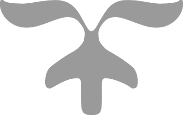 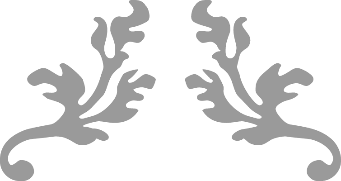 